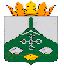                                            СОВЕТ МУНИЦИПАЛЬНОГО РАЙОНА                             «НЕРЧИНСКО-ЗАВОДСКИЙ РАЙОН»ЗАБАЙКАЛЬСКОГО КРАЯРЕШЕНИЕ ПРОЕКТ   28.03. 2022 года                                                                        №  с. Нерчинский ЗаводО внесении изменений в решение от 04.03.2022 г. № 23 «Об объединении всех поселений, входящих в состав муниципального района «Нерчинско-Заводский район», в муниципальный округ»На основании поступившей инициативы от депутатов Совета муниципального района «Нерчинско-Заводский район» от  «__»03.2022 г. за № ____ Совет муниципального района «Нерчинско-Заводский район» решил:1. Внести изменения в Решение от 04.03.2022 г. за № 23 «Об объединении всех поселений, входящих в состав муниципального района «Нерчинско-Заводский район», в муниципальный округ» в части: п. 3  «Ходатайствовать перед Губернатором Забайкальского края и Законодательным Собранием Забайкальского края о разработке и принятии закона Забайкальского края «О преобразовании всех поселений, входящих в состав муниципального района «Нерчинско-Заводский район» Забайкальского края, в муниципальный округ Забайкальского края» и установлении в данном законе:- численности представительного органа муниципального округа первого созыва – 14 депутатов, избираемых на основе мажоритарной избирательной системы относительно большинства  по одномандатным избирательным округам – срок полномочий депутатов представительного органа муниципального округа первого созыва – пять лет; - порядка избрания и полномочий первого главы муниципального округа – избирается на муниципальных выборах и возглавляет администрацию;- срока полномочий первого главы муниципального округа – пять лет;- административного центра Нерчинско-Заводского муниципального округа – село Нерчинский Завод» отменить и изложить в следующей редакции: « Ходатайствовать перед Губернатором Забайкальского края и Законодательным Собранием Забайкальского края о разработке и принятии закона Забайкальского края «О преобразовании всех поселений, входящих в состав муниципального района «Нерчинско-Заводский район» Забайкальского края, в муниципальный округ Забайкальского края» и установлении в данном законе:- численности представительного органа муниципального округа первого созыва – 15 депутатов, избираемых на основе смешанной (мажоритарной – пропорциональной) избирательной системе, при которой 10 депутатских мандатов распределяют между списками кандидатов, выдвинутыми избирательными объединениями, пропорционально числу голосов избирателей, полученных каждым из списков кандидатов, остальные 5 депутатских мандатов замещаются по мажоритарной избирательной системе относительного большинства по одному многомандатному избирательному округу - срок полномочий депутатов представительного органа муниципального округа первого созыва – 5 лет;- порядка избрания и полномочий первого главы муниципального округа – избирается на муниципальных выборах и возглавляет администрацию;- срока полномочий первого главы муниципального округа – пять лет;- административного центра Нерчинско-Заводского муниципального округа – село Нерчинский Завод».2. Настоящее решение опубликовать (обнародовать) на официальном сайте муниципального района «Нерчинско-Заводский район» https://nerzavod.75.ru.Председатель Совета муниципального района «Нерчинско-Заводский район» 			                         И.В. Ерохина